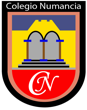 12 MARZO 2021 RESPALDO CLASE ON LINE KINDER Grupo “C”Estimado(a) apoderado(a):Junto con saludar, le enviamos el material de respaldo de la clase on line:https://view.genial.ly/604ab5c824d2e60d789402d2/presentation-kinder-grupo-cAtte.Denis Figueroa Villacura Profesora de Educación DiferencialColegio Numancia